СОВЕТ СЕЛЬСКОГО ПОСЕЛЕНИЯ  «ВЕРХНЕ-УЛЬХУНСКОЕ»РЕШЕНИЕот 15 ноября  2016 года									№ 15 Об утверждении Перечня должностных лиц органов местного самоуправления сельского поселения «Верхне-Ульхунское», уполномоченных составлять протоколы об административных правонарушениях, предусмотренных Законом Забайкальского края от 2 июля 2009 года № 198-ЗЗК «Об административных правонарушениях»( В редакции решения Совета № 19 от 28.12.2021г.)Руководствуясь  ст.1   Закона Забайкальского края от 04.05.2010  N 366-ЗЗК   «О наделении органов местного самоуправления городских и сельских поселений государственным полномочием по определению перечня должностных лиц органов местного самоуправления, уполномоченных составлять протоколы об административных правонарушениях, предусмотренных Законом Забайкальского края «Об административных правонарушениях», ст. 24 Устава сельского поселения «Верхне-Ульхунское»,   Совет сельского поселения «Верхне-Ульхунское» решил:1. Утвердить прилагаемый Перечень должностных лиц сельского поселения «Верхне-Ульхунское», уполномоченных составлять протоколы об административных правонарушениях, предусмотренных статьями 5(5), 7, 13, 13(1), 15 - 17.2, 17.2.2, 17(4), 18, 23, 24, 29, 36(2), 41 - 43, 44 (за нарушение установленных маршрута регулярных перевозок и расписания движения транспорта общего пользования в городском и пригородном сообщении), 46(2), 46(3) и 51 Закона Забайкальского края «Об административных правонарушениях.  ( В редакции решения Совета № 19 от 28.12.2021г.)2. Признать утратившим силу решение Совета сельского поселения «Верхне-Ульхунское» № 68 от 23.06.2016 года «О внесении изменений в решение Совета сельского поселения «Верхне-Ульхунское» от 13.09.2010 года № 14 «Об утверждении перечня должностных лиц местного самоуправления сельского поселения «Верхне-Ульхунское», уполномоченных составлять протоколы об административных правонарушениях, предусмотренных Законом Забайкальского края «Об административных правонарушениях»», № 14 от 13.09.2010 года «Об утверждении перечня должностных лиц местного самоуправления сельского поселения «Верхне-Ульхунское», уполномоченных составлять протоколы об административных правонарушениях, предусмотренных Законом Забайкальского края «Об административных правонарушениях»». 3. Направить настоящее решение главе сельского поселения «Верхне-Ульхунское» для подписания и обнародования в порядке, установленном Уставом сельского поселения «Верхне-Ульхунское».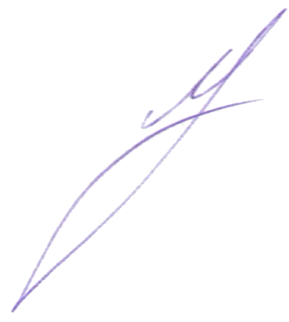 Глава сельского поселения«Верхне-Ульхунское»                                                                         Д.Г. Матвеев	 Приложение к решению Совета сельского поселения«Верхне-Ульхунское»№ 15 от 15.11.2016ПЕРЕЧЕНЬдолжностных лиц органов местного самоуправления сельского поселения «Верхне-Ульхунское», уполномоченных составлять протоколы об административных правонарушениях, предусмотренных Законом Забайкальского края от 2 июля 2009 года № 198-ЗЗК «Об административных правонарушениях»1. Глава сельского поселения «Верхне-Ульхунское»2. Ведущий специалист администрации сельского поселения «Верхне-Ульхунское» по муниципальной службе и кадрам.